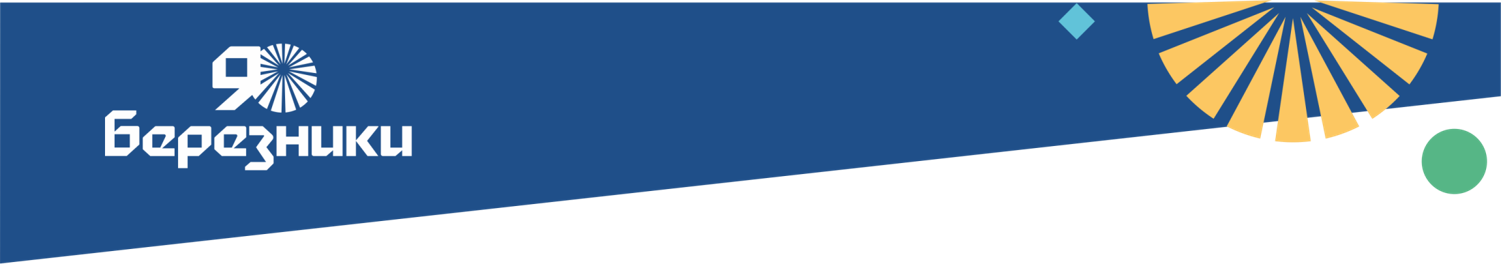 площадь юбилейная10:00-10:15Праздничный танцевальный флэш-моб «На заре»Поздравление танцевальных коллективоврябиновый сквер12:00-15:00Игровая развлекательная программа «Мультимикс»Для детской и семейной аудитории:- популярные герои мультфильмов и комиксов- спортивный семейный квест- пневмофигуры, поролон-шоуплощадь торговая12:00-14:00«Литературный островок»- книжные новинки, мастер-классы- краеведческие викторины- «книжный развал»комсомольский парк14:00-18:00Праздничная программа «Парк советского периода»Интерактивные площадки для семейной аудитории: - «Ровесники времени», «Страна детства»- викторины, квесты, мастер-классы- весёлые старты, гигантские игрыплощадь ксц «металлург»14:00-17:00День молодёжи- профориентация,- молодые ремесленники и предприниматели,- арт-вечеринка, интеллектуальные игры- молодёжные медиа17:00-20:00Рок-фестиваль «Коммуникативная труба. Возрождение»- гости фестиваля: «N&B», «ЛАОС» (г. Пермь)- хэдлайнеры: «CUTE Rock Band» (г. Санкт-Петербург)площадь первостроителей13:00-15:00Концертная программа «И в сердце, и в песне наш город любимый!»Проект ДМШ №1 им. П.И.Чайковского «Музыка города»:- концерт с участием педагогов, учащихся,   творческих коллективов и исполнителей города- Хор отцов и сыновей под управлением Олега Першина15:00-15:30Возложение цветов к памятнику Первостроителямс участием руководителей города, Почетных граждан,представителей Совета старейшин, руководителейобщественных организацийсквер у памятника а. решетову14:00-17:00«Литературный пикник»- экспозиция книг о городе и его людях- интерактивная игра «Город в книге   или Литературный путеводитель»- Галерея книжных новинок: читай и слушай!  авторские презентации Е.Нечаевой «Юрфак»,  Г. Веревкина «Записки краеведа»- презентация сборника березниковских поэтов  «За белою ниткою рассвета»- интеллектуально-философская игра   по книге Т.Левановой «Сквозняки»- детская площадка: чтение сказок народов Прикамья,   мастер-классы по созданию открыток и сувенировмолодёжная аллея16:00-18:00«Рояль в кустах»Иммерсивный перфомансот Березниковского драматического театратреугольный сквер16:00-20:00«Музейный квартал»- уличные фотовыставки- игровые и интеллектуальные площадки: «Движение на опережение» «Что мы знаем о городе своем» «Чему учат в школе?» «Березники культурные» с картой достопримечательностей- экскурсии по Треугольному скверу,- мастер-классы по созданию открыток,   раскрашиванию косынок с символикой города- авторские настольные игры16:00-16:30детская программа «Русские забавы» от «3/9 царства»16:30-17:40концертная программа с участием вокального трио «Илария», Александра Москвина (скрипка) и Ольги Пономаревой (саксофон).18:00-20:00- творческая встреча с ведущим артистом Пермского академического Театра-ТеатраАльбертом Макаровым- концертная программа шоу-группы «Антарес» (г. Пермь)парк аттракционов13:00-20:00Праздничная программа «С праздником! Любимый город!»- игровые площадки для детей и родителей:  «Битва аниматоров»,  «Полоса препятствий»- фотоквесты, мастер-классы- мюзикл «Время чудес» школы-студии «Апельсин»- выступление творческих коллективов   и исполнителей Верхнекамья- игровые зоны для детей и родителей- поздравление театра «Бенефис»- аттракционы, фудкорт, торговые рядымикрорайон «любимов»14:00-18:00Праздничная программа «Город – это мы!Для детей и взрослых:- игровые зоны, ростовые куклы- мастер-классы, квесты - концерт с участием кантри-фолк группы «Ба-Ба-Ту (г. Пермь)- зона фудкорта, торговые рядыавтоклубы13:00-13:40 – Легино15:00-15:40 – Нартовка17:00-17:40 – Зырянка13:00-13:40 – Орёл15:00-15:40 – Усолье17:00-17:40 – ПыскорКонцертные программы творческих коллективов (г. Пермь)советская площадь14:00-16:00Спортивная программа- показательные выступления и мастер-классы от спортивных школ и федераций- открытая тренировка от фитнес-клуба- соревнования по функциональному многоборью (кроссфит)- открытая тренировка JUMPING PARTI на батутах совместно с «Не школой барабанов»  14:00-19:00Выставка автомобилей «Ретро-Гараж»14:00-17:00«Техноград»Интерактивные площадки предприятий города15:00-17:00Мобильная телестудия-гостиная «Своё-ТВ»- поздравления от известных людей города- квиз «Еще вопрос»- «Живой микрофон»- «Новости из будущего»16:30-18:00Танцевальный марафон «Будь в центре»Итоговое мероприятие проекта «Танцующий город»с участием любителей и профессиональныхтанцевальных коллективов города18:00-18:30Торжественная церемония «Минута славы»18:30-00:00Праздничная программа «Березники. Больше, чем город» - поздравление березниковцев с праздником от руководителей города и края- церемония присвоения звания «Почетный гражданин МО «Город Березники» Пермского края»- вручение премии главы города одаренным детям «Ступени к успеху»-  творческие коллективы из г. Пермь- «Звёзды» российской эстрадыТерритория спортивной школы «Березники Арена Спорт»25 июня10:00-15:00Городской турнир по шашкам и шахматамКрытый каток25 июня15:00Турнир по хоккею с шайбойСпортивный городок  для пляжного волейболаФестиваль пляжного волейбола «Милые мои Березники»23 июня в 11:00 – детский турнир24 июня в 18:00 – любители25 июня в 10:30 – микст26 июня в 10:30  – микстАкватория Камских заливов25 июня, с 11:00 до 16:0026 июня с 10:00 до 14:00Региональные соревнования  по парусному спорту «Строгановская регата 2022»советская площадьКонцерт21:30 – Группа «Сурганова и оркестр»23:00 – Андрей Державин и группа «Сталкер»праздничный фейерверк00:00-00:07- Площадь Советская- Микрорайон Любимов- Район ОколицыОРГАНИЗАТОР ПРАЗДНИКА:Администрация города БерезникиПартнёры праздника:«Уралкалий»,«УРАЛХИМ»,«Корпорация ВСМПО-АВИСМА»,«Березниковский содовый завод»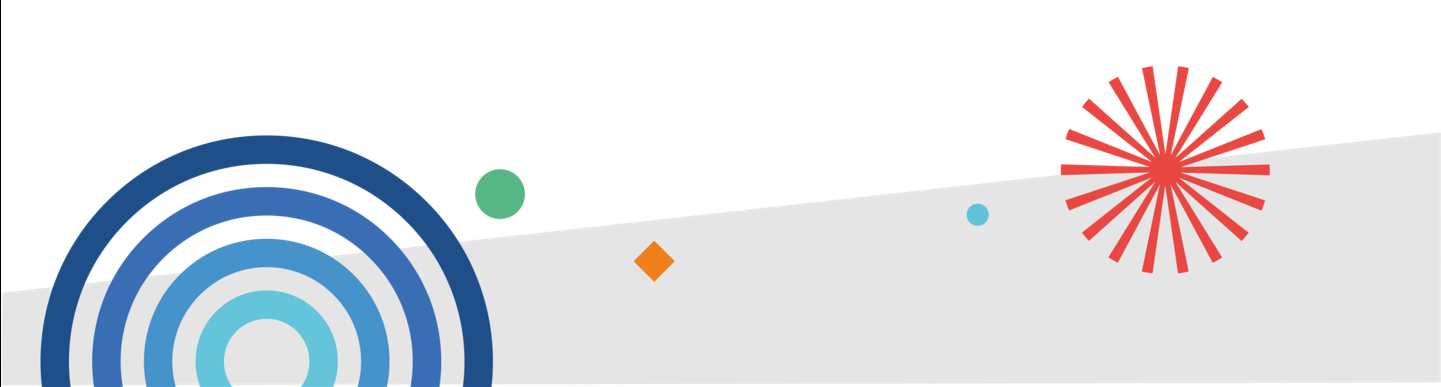 